ONLINE KONZULTÁCIÓ - SKYPE SEGÉDANYAGA rendszer használatának feltétele a számítógéphez csatlakoztatott videókamera!Nyissuk meg a böngészőben a konzultációs időpontra vonatkozó linket: pl: https://join.skype.com/linkvegeVálasszuk a ’Csatlakozás vendégként opciót, ha nem szeretnénk saját Skype fiókunkat használni a megbeszéléskor. Így a konzultációs partner felé megőrizhetjük inkognitónkat.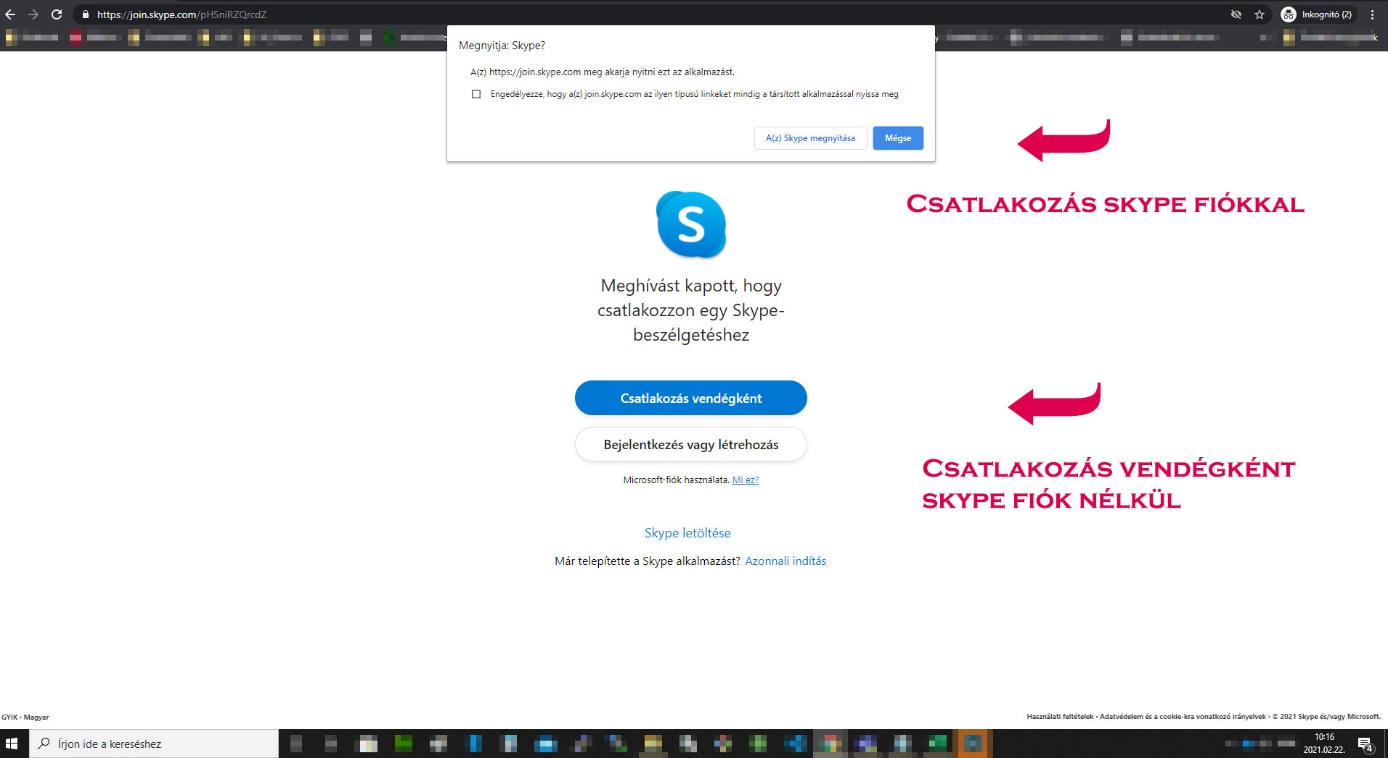 A megnyíló weboldalon írjuk be a konzultáció során használt felhasználói nevünket, majd kattintsunk a ’Csatlakozás’ gombra.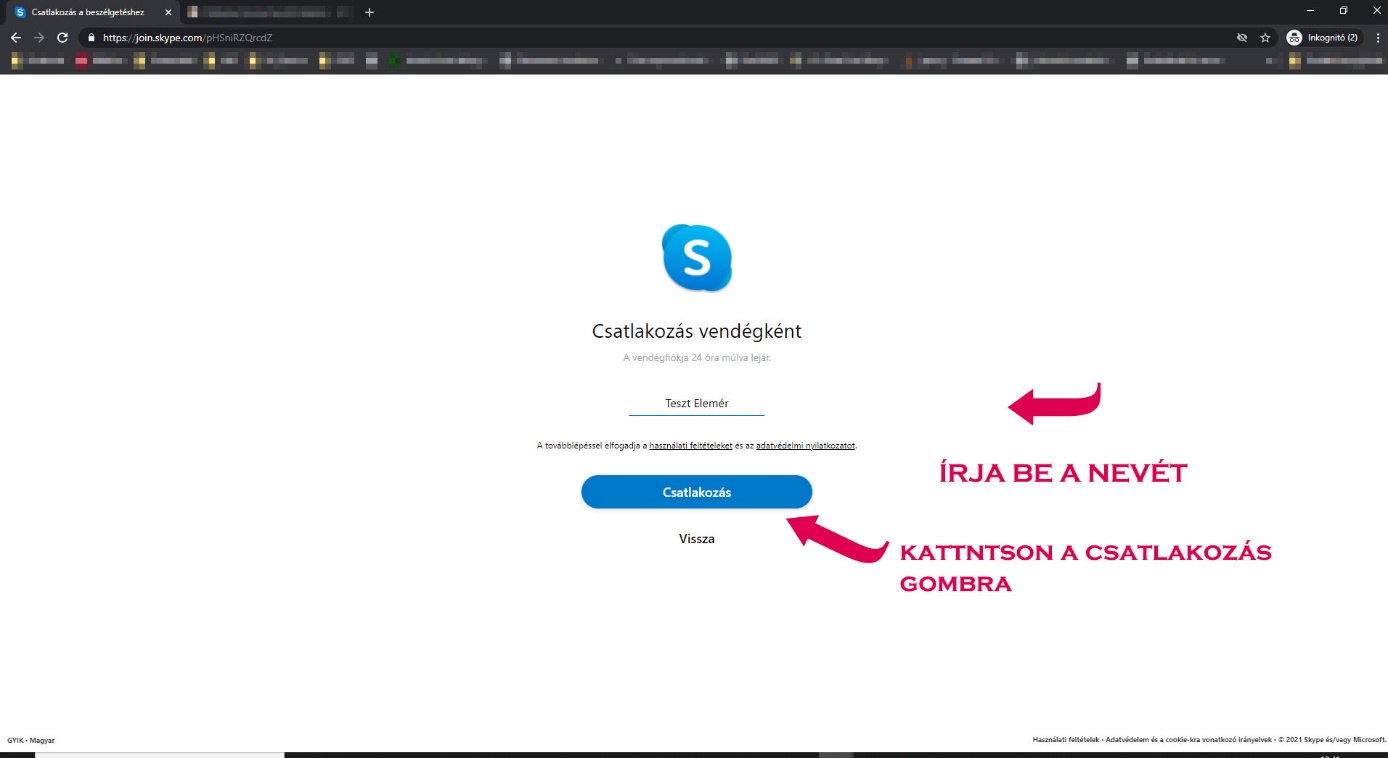 Ha még nem csatlakoztattuk videókameránkat, akkor a Skype figyelmeztet ennek elvégzésére és megmutatja a csatlakozás engedélyezésének módját.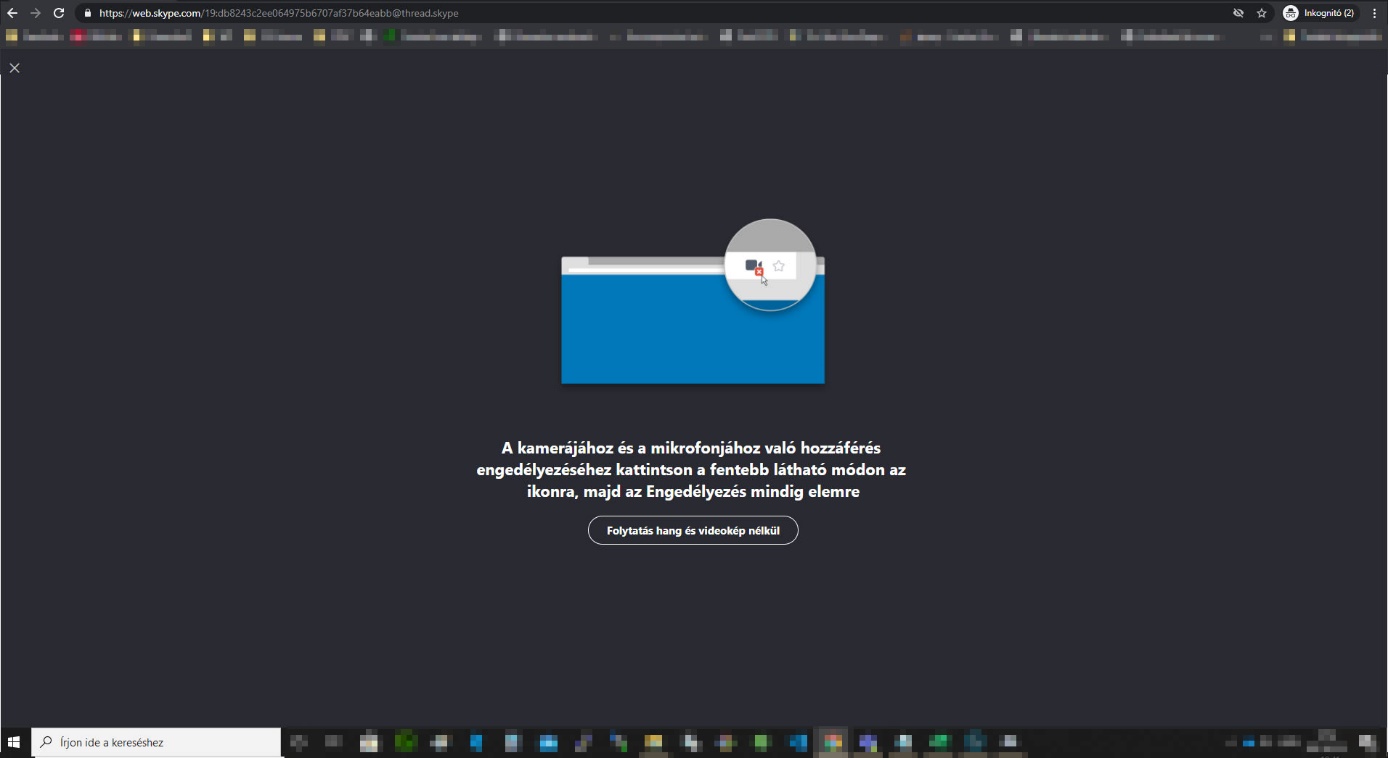 Csatlakozzunk el az online konzultációhoz a ’Bekapcsolódás értekezletbe’ gombra kattintva. Konzultációs partnerünk a megnyíló oldalon fog megjelenni.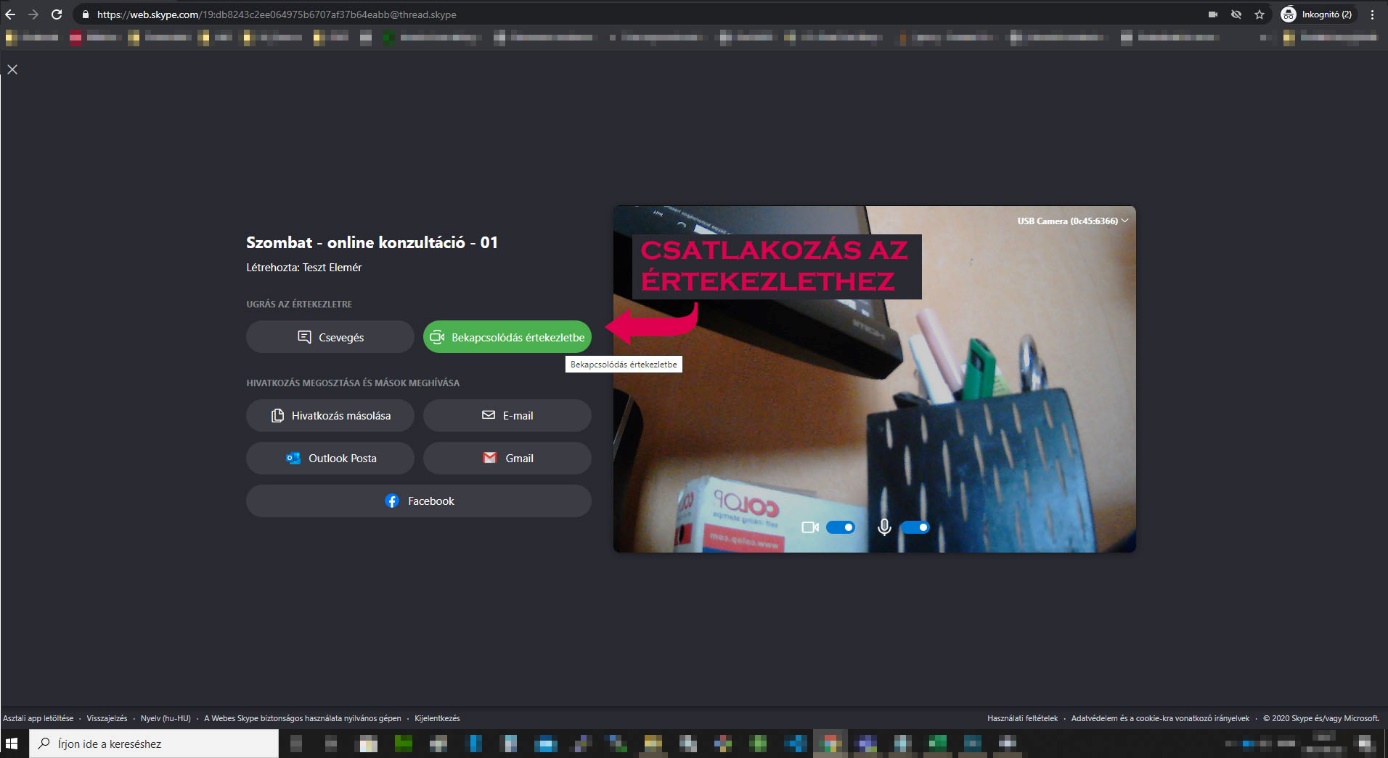 